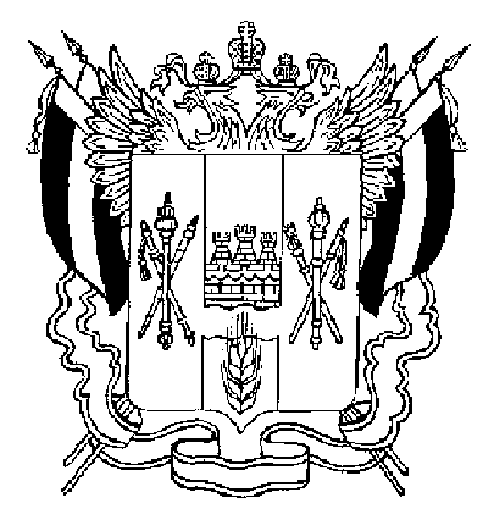 ТЕРРИТОРИАЛЬНАЯ ИЗБИРАТЕЛЬНАЯ КОМИССИЯМОРОЗОВСКОГО РАЙОНА РОСТОВСКОЙ ОБЛАСТИПОСТАНОВЛЕНИЕ 27 .06. .             		                                                       №  8-10г. МорозовскО назначении председателя участковой избирательной комиссии избирательного участка, участка референдума № 1205 Морозовского района Ростовской области В соответствии с п. 7 ст. 28 Федерального закона «Об основных гарантиях избирательных прав и права на участие в референдуме граждан Российской Федерации», рассмотрев предложения ТИК по кандидатурам для назначения      председателя участковой избирательной комиссии, участка референдума №1205 Морозовского района Ростовской области,Территориальная избирательная комиссия Морозовского района Ростовской области ПОСТАНОВИЛА:Назначить председателем участковой избирательной комиссии избирательного участка № 1205 Морозовского района Ростовской области Томуз Ирину Сергеевну, 18.11.1981 года рождения, образование высшее, МБОУ СОШ №4, директора школы, выдвинутую Политической партией «Российская партия садоводов». Направить настоящее постановление в участковую избирательную комиссию избирательного участка, участка референдума №12053. Настоящее постановление разместить на сайте Территориальной избирательной комиссии Морозовского района.4. Постановление территориальной избирательной комиссии Морозовского района Ростовской области от 28.05.2018 г. №76-44 признать утратившим силу.5. Контроль за исполнением настоящего постановления возложить на Секретаря Территориальной избирательной комиссии Е. Р. ПивневуПредседатель комиссииО.А. БордадынСекретарь комиссииЕ.Р. Пивнева